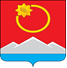 АДМИНИСТРАЦИЯ ТЕНЬКИНСКОГО ГОРОДСКОГО ОКРУГАМАГАДАНСКОЙ ОБЛАСТИП О С Т А Н О В Л Е Н И Е      28.10.2020 № 280-па                 п. Усть-ОмчугО признании утратившим силу постановления администрации Тенькинского района Магаданской области от 7 апреля 2014 года  № 124-па «О создании комиссии по проведению административной реформы в муниципальном образовании «Тенькинский городской округ» Магаданской области»Администрация Тенькинского городского округа Магаданской областип о с т а н о в л я е т:1. Признать утратившим силу постановление администрации Тенькинского района Магаданской области от 7 апреля 2014 года № 124-па «О создании комиссии по проведению административной реформы в муниципальном образовании «Тенькинский городской округ» Магаданской области».2. Настоящее постановление подлежит официальному опубликованию (обнародованию).И. о. главы Тенькинского городского округа                                 Е. Ю. Реброва